MidPoint Circle AlgorithmIt is based on the following function for testing the spatial relationship between the arbitrary point (x, y) and a circle of radius r centered at the origin: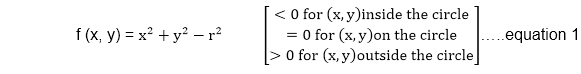 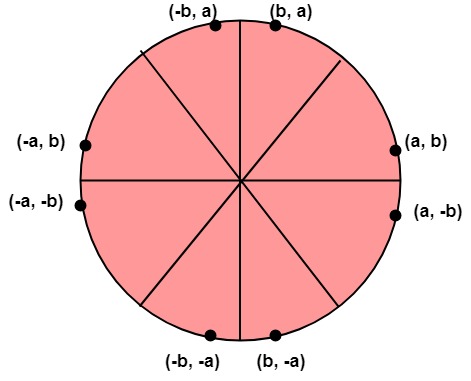 Now, consider the coordinates of the point halfway between pixel T and pixel SThis is called midpoint (xi+1,yi-) and we use it to define a decision parameter: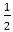             Pi=f (xi+1,yi-) = (xi+1)2+(yi-)2-r2 ...............equation 2If Pi is -ve ⟹midpoint is inside the circle and we choose pixel TIf Pi is+ve ⟹midpoint is outside the circle (or on the circle)and we choose pixel S.The decision parameter for the next step is:Pi+1=(xi+1+1)2+(yi+1-)2- r2............equation 3Since xi+1=xi+1, we have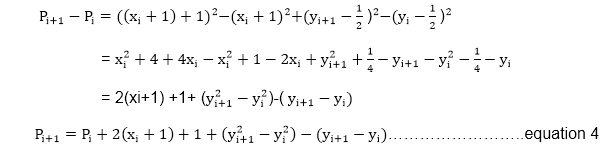 If pixel T is choosen ⟹Pi<0We have yi+1=yiIf pixel S is choosen ⟹Pi≥0We have yi+1=yi-1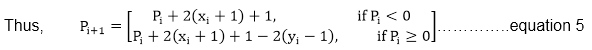 We can continue to simplify this in n terms of (xi,yi) and get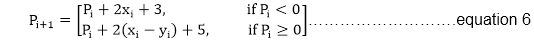 Now, initial value of Pi (0,r)from equation 2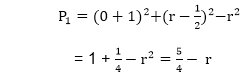 We can put ≅1
∴r is an integer
So, P1=1-r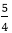 Algorithm: Step1: Put x =0, y =r in equation 2
            We have p=1-rStep2: Repeat steps while x ≤ y
            Plot (x, y)
            If (p<0)
Then set p = p + 2x + 3
Else
            p = p + 2(x-y)+5
            y =y - 1 (end if)
            x =x+1 (end loop)Step3: EndProgram to draw a circle using Midpoint Algorithm: #include <graphics.h>  #include <stdlib.h>  #include <math.h>  #include <stdio.h>  #include <conio.h>  #include <iostream.h>  class bresen  {      float x, y,a, b, r, p;      public:      void get ();      void cal ();  };      void main ()      {      bresen b;      b.get ();      b.cal ();      getch ();     }      Void bresen :: get ()     {      cout<<"ENTER CENTER AND RADIUS";       cout<< "ENTER (a, b)";      cin>>a>>b;      cout<<"ENTER r";      cin>>r;  }  void bresen ::cal ()  {      /* request auto detection */      int gdriver = DETECT,gmode, errorcode;      int midx, midy, i;      /* initialize graphics and local variables */      initgraph (&gdriver, &gmode, " ");      /* read result of initialization */      errorcode = graphresult ();      if (errorcode ! = grOK)    /*an error occurred */      {          printf("Graphics error: %s \n", grapherrormsg (errorcode);          printf ("Press any key to halt:");          getch ();          exit (1); /* terminate with an error code */      }      x=0;      y=r;      putpixel (a, b+r, RED);      putpixel (a, b-r, RED);      putpixel (a-r, b, RED);      putpixel (a+r, b, RED);      p=5/4)-r;      while (x<=y)      {          If (p<0)          p+= (4*x)+6;          else          {              p+=(2*(x-y))+5;              y--;          }          x++;          putpixel (a+x, b+y, RED);          putpixel (a-x, b+y, RED);          putpixel (a+x, b-y, RED);          putpixel (a+x, b-y, RED);          putpixel (a+x, b+y, RED);          putpixel (a+x, b-y, RED);          putpixel (a-x, b+y, RED);          putpixel (a-x, b-y, RED);      }  }  Output: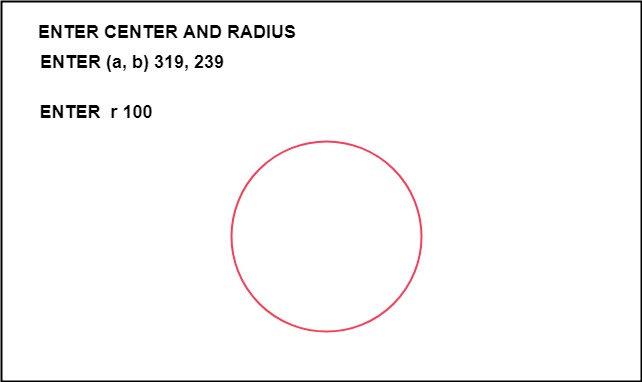 